Use additional pages if necessary – please score through unused sections.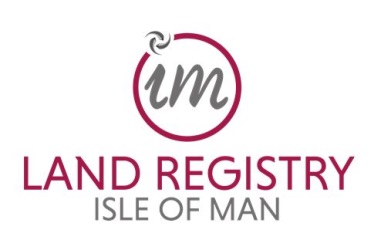 